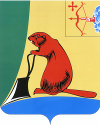 Печатное средство массовой информации органов местного  самоуправления  Тужинского  муниципального  районаБюллетень муниципальных нормативных правовых актов№ 14423 декабря 2016 годапгт ТужаСОДЕРЖАНИЕРаздел I. Постановления и распоряжения главы района и администрации Тужинского районаПриложениеУТВЕРЖДЕНЫпостановлением администрации Тужинского муниципального районаот  16.12.2016  №  388ИЗМЕНЕНИЯв муниципальной программе Тужинского муниципального района «Развитие архивного дела» на 2014 – 2019 годы1. В паспорте Муниципальной программы раздел «Объемы ассигнований Муниципальной программы» изложить в новой редакции следующего содержания:2. Абзац второй раздела 5 «Ресурсное обеспечение муниципальной программы» изложить в новой редакции следующего содержания:«Общая сумма средств, направленных на реализацию муниципальной программы составит 801,3 тыс. руб., в том числе за счет средств бюджета района 489,4 тыс. руб.; за счет средств областного бюджета – 311,9 тыс. руб.». 3. Приложение «Расходы на реализацию муниципальной программы Тужинского муниципального района «Развитие архивного дела» на 2014 - 2019 годы» к муниципальной программе изложить в новой редакции согласно приложению.ПриложениеРасходы на реализацию муниципальной программыза счет средств местного бюджетаПриложениеУТВЕРЖДЕНЫпостановлением администрации Тужинского муниципального районаот 16.12.2016  № 389ИЗМЕНЕНИЯв муниципальной программе Тужинского муниципального района «Развитие местного самоуправления»  на 2014 – 2019 годы1. В паспорте Муниципальной программы раздел «Объемы ассигнований Муниципальной программы» изложить в новой редакции следующего содержания:2. Приложение № 3 к Муниципальной программе «Расходы на реализацию Муниципальной программы за счет средств районного бюджета» изложить в новой редакции согласно приложению №1;3. Приложение №4 к Муниципальной программе «Прогнозная (справочная) оценка ресурсного обеспечения реализации Муниципальной программы за счет всех источников финансирования» изложить в новой редакции согласно приложению №2.Приложение № 1Приложение № 3к муниципальной программеРасходы на реализацию Муниципальной программыза счет средств районного бюджетаПриложение № 2Приложение № 4к муниципальной программеРесурсное обеспечение реализации Муниципальной программыза счет всех источников финансирования____________________АДМИНИСТРАЦИЯ ТУЖИНСКОГО МУНИЦИПАЛЬНОГО РАЙОНАКИРОВСКОЙ ОБЛАСТИПОСТАНОВЛЕНИЕ19.12.2016 								                                           № 390пгт ТужаОб утверждении Порядка проведения общественного обсуждения проекта программы социально-экономического развития  Тужинского муниципального района, проекта плана мероприятий по реализации программы социально-экономического развития Тужинского муниципального районаВ соответствии с Федеральным законом от 28.06.2014 № 172-ФЗ «О стратегическом планировании в Российской Федерации», постановлением администрации Тужинского муниципального района от 15.07.2015 № 273 «Об утверждении Порядка разработки и корректировки программы социально-экономического развития Тужинского муниципального района на долгосрочный период» администрация Тужинского муниципального района ПОСТАНОВЛЯЕТ:1. Утвердить Порядок проведения общественного обсуждения проекта программы социально-экономического развития Тужинского муниципального района, проекта плана мероприятий по реализации программы социально-экономического развития Тужинского муниципального района согласно приложению.2. Опубликовать постановление в Бюллетене муниципальных нормативных правовых актов органов местного самоуправления Тужинского муниципального района Кировской области.Глава Тужинского муниципального района         Е.В. ВидякинаПриложениеУТВЕРЖДЕНпостановлением администрации Тужинского муниципального района от 19.12.2016 №  390Порядокпроведения общественного обсужденияпроекта программы социально-экономического развития  Тужинского муниципального района, проекта плана мероприятий по реализации программы социально-экономического развития Тужинского муниципального района1. Настоящий Порядок регулирует отношения, связанные с формой, порядком и сроками общественного обсуждения проекта программы социально-экономического развития Тужинского муниципального района и проекта плана мероприятий по реализации программы социально-экономического развития Тужинского муниципального района (далее соответственно – общественное обсуждение, проект программы, проект плана мероприятий).2. Общественное обсуждение обеспечивается отделом по экономике и прогнозированию администрации Тужинского муниципального района (далее – уполномоченный орган) путем размещения на официальном сайте администрации Тужинского муниципального района в информационно-телекоммуникационной сети «Интернет» (далее – официальный сайт) проекта программы с указанием следующей информации:1) срок начала и завершения проведения общественного обсуждения проекта Программы, проекта плана мероприятий;2) юридический адрес и электронный адрес органа местного самоуправления, контактный телефон сотрудника органа местного самоуправления, ответственного за свод предложений и замечаний;3) порядок направления предложений и замечаний к проекту программы, проекту плана мероприятий;4) требования к предложениям и замечаниям заинтересованных лиц.3. Уполномоченный орган размещает на официальном сайте проект программы, проект плана мероприятий, а также информацию, указанную в пункте 2 настоящего Порядка (далее – информация), не позднее, чем за один календарный день до начала проведения общественного обсуждения.4. Общественное обсуждение проекта программы, проекта плана мероприятий, проводится в течение двадцати календарных дней со дня размещения на официальном сайте проекта программы, проекта плана мероприятий, и информации.5.Предложения и замечания граждан к проекту программы, проекту плана мероприятий, направленные в электронной форме должны быть оформлены в формате .doc/.docx/.rtf/.pdf и содержать фамилию, имя, отчество ( при наличии его гражданина), почтовый адрес, суть предложения или замечания, дату. В случае необходимости в подтверждение своих доводов гражданин прилагает документы и материалы в электронной форме в формате .doc/.docx/.rtf/.pdf.6. Предложения и замечания граждан к проекту программы, проекту плана мероприятий, поступившие в письменной форме на бумажном носителе, в обязательном порядке должны содержать фамилию, имя, отчество (при наличии) гражданина, почтовый адрес, суть предложения, личную подпись и дату. В случае необходимости в подтверждение своих доводов гражданин прилагает документы и материалы либо их копии. 7. Предложения и замечания граждан к проекту программы, проекту плана мероприятий, поступившие после срока завершения проведения общественного обсуждения проекта программы, проекта плана мероприятий, не учитываются при его доработке.8. Предложения и замечания граждан к проекту программы, проекту плана мероприятий носят рекомендательный характер.9. После истечения срока завершения проведения общественного обсуждения проекта программы, проекта плана мероприятий, указанного в пункте 4 настоящего Порядка, уполномоченный орган на основании поступивших предложений и замечаний граждан к проекту программы, проекту плана мероприятий, в течение пяти календарных дней дорабатывает проект программы, проект плана мероприятий, а также готовит сводную информацию о поступивших предложениях и замечаниях по итогам проведения общественного обсуждения проекта и направляет на подпись главе района.10. Сводная информация о поступивших предложениях и замечаниях по итогам проведения общественного обсуждения проекта программы, проекта плана мероприятий, указанная в пунктах 9 настоящего Порядка, готовится уполномоченным органом по форме согласно приложению к настоящему Порядку.Приложениек Порядку Сводная информацияо поступивших предложениях и замечаниях по итогам проведения общественного обсуждения проекта программы социально-экономического развития Тужинского муниципального районаПриложение                                                                                                                                                                                                           УТВЕРЖДЕНЫ                                                                          постановлением  администрации                                                                       Тужинского муниципального                                                                        района                                                                                  от 20.12.2016  № 392ИЗМЕНЕНИЯв муниципальной программе Тужинского муниципального района«Развитие агропромышленного комплекса» на 2014-2019 годы1.В паспорте программы:           Раздел   «Объемы ассигнований муниципальной программы» изложить в следующей редакции:2. Раздел 5 «Ресурсное обеспечение муниципальной программы изложить в следующей редакции: « Общий объем  финансирования Муниципальной программы составит– 136900,2 тыс. рублей, в том числе  средства федерального бюджета – 80708,3  тыс. рублей, средства областного бюджета – 49918,3,0 тыс. рублей, средства местных бюджетов  - 38,6 тыс.рублей, внебюджетные источники финансирования  - 6235,0 тыс.рублей (по соглашению)»3.Приложение №  4 к Муниципальной программе  «Прогнозная оценка ресурсного обеспечения реализации муниципальной  программы  за счет всех источников финансирования»  изложить в новой  редакции согласно приложению.Приложение к изменениям                                                                                                                                       Приложение № 4 к ПрограммеПрогнозная оценка ресурсного обеспечения реализации муниципальной программы за счет всех источников финансированияАДМИНИСТРАЦИЯ ТУЖИНСКОГО МУНИЦИПАЛЬНОГО РАЙОНАКИРОВСКОЙ ОБЛАСТИПОСТАНОВЛЕНИЕО проведении аукциона на право заключения договора аренды земельного участка с кадастровым номером 43:33:311601:786В соответствии со статьей 39.11 Земельного кодекса Российской Федерации, статьей 14 Федерального закона от 06.10. 2003 № 131 – ФЗ «Об общих принципах организации местного самоуправления в Российской Федерации, статьями 32, 42 Устава муниципального образования Тужинский муниципальный район, на основании протокола заседания комиссии по использованию муниципального имущества Тужинского муниципального района (далее Комиссия) от 20.12.2016 № 9, в целях увеличения доходной части бюджета администрация Тужинского муниципального района ПОСТАНОВЛЯЕТ:1. Комиссии организовать и провести торги на право заключения договора аренды земельного участка с кадастровым номером 43:33:311601:7862:Адрес (описание местоположения): Кировская обл, р-н Тужинский;Категория земель: земли промышленности, энергетики, транспорта, связи, радиовещания, телевидения, информатики, земли для обеспечения космической деятельности земли обороны, безопасности и земли иного специального назначения;Площадь: 4515 кв. м.;Разрешенное использование: склады.2. Установить:2.1. Форму торгов – открытый по составу участников аукцион с открытой формой подачи предложений о цене.2.2. Установить начальную цену ежегодного размера арендной платы 130 000 (Сто тридцать тысяч) рублей 00 копеек (НДС нет).2.3. Величину повышения начальной цены земельного участка (шаг аукциона) – 3 900 (Три тысячи девятьсот) рублей 00 копеек.2.4. Величину задатка земельного участка в сумме 26 000 (Двадцать шесть тысяч) рублей 00 копеек.2.5. Установить срок аренды земельного участка – 5 лет.3. Администрации Тужинского муниципального района:3.1. Опубликовать извещение о проведении аукциона и о его результатах на официальном сайте в сети Интернет (http://www.torgi.gov.ru);3.2. Опубликовать данное постановление о проведении аукциона в Бюллетене муниципальных нормативных правовых актов органов местного самоуправления Тужинского муниципального района Кировской области;3.3. Передать земельный участок в аренду победителю аукциона в соответствии с действующим законодательством Российской Федерации.АДМИНИСТРАЦИЯ ТУЖИНСКОГО МУНИЦИПАЛЬНОГО РАЙОНАКИРОВСКОЙ ОБЛАСТИПОСТАНОВЛЕНИЕ22.12.2016                                                                                                                                                         № 395пгт ТужаО внесении изменений в постановление администрации Тужинского муниципального района от 12.01.2015 № 17В соответствии с Бюджетным кодексом Российской Федерации, Федеральным законом от 06.10.2003 № 131-ФЗ «Об общих принципах организации местного самоуправления в Российской Федерации», постановлением Правительства Кировской области от 25.11.2016 № 30/208 « О нормативах финансового обеспечения образовательной деятельности муниципальных дошкольных образовательных организаций для муниципальных образований на 2017 год и на плановый период 2018 и 2019 годов», Постановлением администрации Тужинского муниципального района Кировской области от 11.10.2013 № 528 «Об утверждении муниципальной программы «Развитие образования» на 2014 – 2019 годы» администрация Тужинского муниципального района ПОСТАНОВЛЯЕТ:Внести изменения в постановление администрации Тужинского муниципального района от 07.04.2014 № 121«Об утверждении нормативов финансового обеспечения образовательной деятельности муниципальных дошкольных организаций муниципального образования Тужинский муниципальный район Кировской области, в части расходов на оплату труда и учебных расходов», которым утверждены нормативы финансового обеспечения образовательной деятельности муниципальных дошкольных образовательных организаций муниципального образования Тужинский муниципальный район Кировской области части расходов на оплату труда и учебных расходов, утвердив изменения согласно приложению № 1.Настоящее постановление вступает в силу с момента опубликования в бюллетене муниципальных нормативных правовых актов органов местного самоуправления Тужинского муниципального района Кировской области и распространяет своё действие с 01.01.2017г.Контроль за выполнением постановления возложить на начальника управления образования администрации Тужинского муниципального района.Глава Тужинского муниципального района                  Е.В. Видякина                                                                 Приложение № 1                                                                 к постановлению администрации                                                                 Тужинского муниципального района                                                                 от  22.12.2016 № 395ИзмененияВ Нормативы финансового обеспечения образовательной деятельности муниципальных дошкольных образовательных организаций муниципального образования Тужинский муниципальный район Кировской области в части расходов на оплату труда и учебных расходов_________________	Учредитель: Тужинская районная Дума (решение Тужинской районной Думы № 20/145 от  01 октября 2012 года об учреждении своего печатного средства массовой информации - Информационного бюллетеня органов местного самоуправления муниципального образования Тужинский муниципальный район Кировской области, где будут официально публиковаться нормативные правовые акты, принимаемые органами местного самоуправления района, подлежащие обязательному опубликованию в соответствии с Уставом Тужинского района) Официальное  издание.  Органы  местного  самоуправления  Тужинского  районаКировской области: Кировская область, пгт Тужа, ул. Горького, 5.Подписано в печать: 23 декабря  2016 годаТираж:  10  экземпляров, в каждом  21 страниц.Ответственный за выпуск издания: начальник отдела организационной работы - Новокшонова В.А.№ п/пНаименование постановления, распоряженияРеквизиты документаСтраница1.О внесении изменений в постановление администрации Тужинского муниципального района от 11.10.2013 №535 № 388 от 16.12.20163-42.О внесении изменений в постановление администрации Тужинского муниципального района от 11.10.2013 №529 № 389 от 16.12.20164-93.Об утверждении Порядка проведения общественного обсуждения проекта программы социально-экономического развития  Тужинского муниципального района, проекта плана мероприятий по реализации программы социально-экономического развития Тужинского муниципального района№ 390 от 19.12.20169-104.О внесении изменений  в постановление администрации Тужинского муниципального района от 11.10. 2013  № 533№ 392 от 20.12.201611-195.О проведении аукциона на право заключения договора аренды земельного участка с кадастровым номером 43:33:311601:786№ 394 от 21.12.2016206О внесении изменений в постановление администрации Тужинского муниципального района от 12.01.2015 № 17№ 395 от 21.12.201620-21АДМИНИСТРАЦИЯ ТУЖИНСКОГО МУНИЦИПАЛЬНОГО РАЙОНА КИРОВСКОЙ ОБЛАСТИАДМИНИСТРАЦИЯ ТУЖИНСКОГО МУНИЦИПАЛЬНОГО РАЙОНА КИРОВСКОЙ ОБЛАСТИАДМИНИСТРАЦИЯ ТУЖИНСКОГО МУНИЦИПАЛЬНОГО РАЙОНА КИРОВСКОЙ ОБЛАСТИАДМИНИСТРАЦИЯ ТУЖИНСКОГО МУНИЦИПАЛЬНОГО РАЙОНА КИРОВСКОЙ ОБЛАСТИАДМИНИСТРАЦИЯ ТУЖИНСКОГО МУНИЦИПАЛЬНОГО РАЙОНА КИРОВСКОЙ ОБЛАСТИПОСТАНОВЛЕНИЕПОСТАНОВЛЕНИЕПОСТАНОВЛЕНИЕПОСТАНОВЛЕНИЕПОСТАНОВЛЕНИЕ16.12.2016№ 388пгт Тужапгт Тужапгт ТужаО внесении изменений в постановление администрации Тужинского муниципального района от 11.10.2013 №535 О внесении изменений в постановление администрации Тужинского муниципального района от 11.10.2013 №535 О внесении изменений в постановление администрации Тужинского муниципального района от 11.10.2013 №535 О внесении изменений в постановление администрации Тужинского муниципального района от 11.10.2013 №535 О внесении изменений в постановление администрации Тужинского муниципального района от 11.10.2013 №535 В соответствии с постановлениями администрации Тужинского муниципального района от 23.07.2013 № 410 «Об утверждении перечня муниципальных программ Тужинского муниципального района, предлагаемых к реализации в очередном 2014 году и плановом периоде 2015 - 2016» и от 19.02.2015 №89 «О разработке, реализации и оценке эффективности реализации муниципальных программ Тужинского муниципального района», администрация Тужинского муниципального района ПОСТАНОВЛЯЕТ:1. Утвердить изменения в муниципальной программе Тужинского муниципального района «Развитие архивного дела» на 2014 – 2019 годы, утвержденной постановлением администрации Тужинского муниципального района от 11.10.2013 №535 (далее соответственно – Постановление, муниципальная Программа) согласно приложению.2. Настоящее постановление вступает в силу с момента опубликования в Бюллетене муниципальных нормативных правовых актов органов местного самоуправления Тужинского муниципального района Кировской области. В соответствии с постановлениями администрации Тужинского муниципального района от 23.07.2013 № 410 «Об утверждении перечня муниципальных программ Тужинского муниципального района, предлагаемых к реализации в очередном 2014 году и плановом периоде 2015 - 2016» и от 19.02.2015 №89 «О разработке, реализации и оценке эффективности реализации муниципальных программ Тужинского муниципального района», администрация Тужинского муниципального района ПОСТАНОВЛЯЕТ:1. Утвердить изменения в муниципальной программе Тужинского муниципального района «Развитие архивного дела» на 2014 – 2019 годы, утвержденной постановлением администрации Тужинского муниципального района от 11.10.2013 №535 (далее соответственно – Постановление, муниципальная Программа) согласно приложению.2. Настоящее постановление вступает в силу с момента опубликования в Бюллетене муниципальных нормативных правовых актов органов местного самоуправления Тужинского муниципального района Кировской области. В соответствии с постановлениями администрации Тужинского муниципального района от 23.07.2013 № 410 «Об утверждении перечня муниципальных программ Тужинского муниципального района, предлагаемых к реализации в очередном 2014 году и плановом периоде 2015 - 2016» и от 19.02.2015 №89 «О разработке, реализации и оценке эффективности реализации муниципальных программ Тужинского муниципального района», администрация Тужинского муниципального района ПОСТАНОВЛЯЕТ:1. Утвердить изменения в муниципальной программе Тужинского муниципального района «Развитие архивного дела» на 2014 – 2019 годы, утвержденной постановлением администрации Тужинского муниципального района от 11.10.2013 №535 (далее соответственно – Постановление, муниципальная Программа) согласно приложению.2. Настоящее постановление вступает в силу с момента опубликования в Бюллетене муниципальных нормативных правовых актов органов местного самоуправления Тужинского муниципального района Кировской области. В соответствии с постановлениями администрации Тужинского муниципального района от 23.07.2013 № 410 «Об утверждении перечня муниципальных программ Тужинского муниципального района, предлагаемых к реализации в очередном 2014 году и плановом периоде 2015 - 2016» и от 19.02.2015 №89 «О разработке, реализации и оценке эффективности реализации муниципальных программ Тужинского муниципального района», администрация Тужинского муниципального района ПОСТАНОВЛЯЕТ:1. Утвердить изменения в муниципальной программе Тужинского муниципального района «Развитие архивного дела» на 2014 – 2019 годы, утвержденной постановлением администрации Тужинского муниципального района от 11.10.2013 №535 (далее соответственно – Постановление, муниципальная Программа) согласно приложению.2. Настоящее постановление вступает в силу с момента опубликования в Бюллетене муниципальных нормативных правовых актов органов местного самоуправления Тужинского муниципального района Кировской области. В соответствии с постановлениями администрации Тужинского муниципального района от 23.07.2013 № 410 «Об утверждении перечня муниципальных программ Тужинского муниципального района, предлагаемых к реализации в очередном 2014 году и плановом периоде 2015 - 2016» и от 19.02.2015 №89 «О разработке, реализации и оценке эффективности реализации муниципальных программ Тужинского муниципального района», администрация Тужинского муниципального района ПОСТАНОВЛЯЕТ:1. Утвердить изменения в муниципальной программе Тужинского муниципального района «Развитие архивного дела» на 2014 – 2019 годы, утвержденной постановлением администрации Тужинского муниципального района от 11.10.2013 №535 (далее соответственно – Постановление, муниципальная Программа) согласно приложению.2. Настоящее постановление вступает в силу с момента опубликования в Бюллетене муниципальных нормативных правовых актов органов местного самоуправления Тужинского муниципального района Кировской области. Глава Тужинскогомуниципального района            Е.В. ВидякинаГлава Тужинскогомуниципального района            Е.В. ВидякинаОбъем финансового обеспечения муниципальной программыОбъем финансового обеспечения Программы составляет: 801,3 тыс. рублей, в т. ч. средства:- областного бюджета – 311,9 тыс.руб.- бюджета Тужинского муниципального района Кировской области (далее – бюджет района) – 489,4 тыс. рублей».№п/пНаименованиемероприятияИсточник финансиро-ванияРасходыРасходыРасходыРасходыРасходыРасходыРасходы№п/пНаименованиемероприятияИсточник финансиро-вания2014 год2015 год2016 год2017 год2018 год2019 годИтого123456789101.Муниципальная программа Тужинского муниципального района «Развитие архивного дела»  на 2014 – 2019 гг.Всего83,4134,1246,4118,8109,3109,3801,31.Муниципальная программа Тужинского муниципального района «Развитие архивного дела»  на 2014 – 2019 гг.Областной бюджет55,044,047,955,055,055,0311,91.Муниципальная программа Тужинского муниципального района «Развитие архивного дела»  на 2014 – 2019 гг.Районный бюджет28,490,1198,563,854,354,3489,42.Организация хранения, комплектования, учета, использования документов Архивного фонда Российской Федерации и муниципального архива Тужинского района, а также и других архивных документов в муниципальном архиве Тужинского районаВсего83,4134,1246,4118,8109,3109,3801,32.Организация хранения, комплектования, учета, использования документов Архивного фонда Российской Федерации и муниципального архива Тужинского района, а также и других архивных документов в муниципальном архиве Тужинского районаОбластной бюджет55,044,047,955,055,055,0311,92.Организация хранения, комплектования, учета, использования документов Архивного фонда Российской Федерации и муниципального архива Тужинского района, а также и других архивных документов в муниципальном архиве Тужинского районаРайонный бюджет28,490,1198,563,854,354,3489,4АДМИНИСТРАЦИЯ ТУЖИНСКОГО МУНИЦИПАЛЬНОГО РАЙОНА КИРОВСКОЙ ОБЛАСТИАДМИНИСТРАЦИЯ ТУЖИНСКОГО МУНИЦИПАЛЬНОГО РАЙОНА КИРОВСКОЙ ОБЛАСТИАДМИНИСТРАЦИЯ ТУЖИНСКОГО МУНИЦИПАЛЬНОГО РАЙОНА КИРОВСКОЙ ОБЛАСТИАДМИНИСТРАЦИЯ ТУЖИНСКОГО МУНИЦИПАЛЬНОГО РАЙОНА КИРОВСКОЙ ОБЛАСТИАДМИНИСТРАЦИЯ ТУЖИНСКОГО МУНИЦИПАЛЬНОГО РАЙОНА КИРОВСКОЙ ОБЛАСТИПОСТАНОВЛЕНИЕПОСТАНОВЛЕНИЕПОСТАНОВЛЕНИЕПОСТАНОВЛЕНИЕПОСТАНОВЛЕНИЕ16.12.2016№ 389пгт Тужапгт Тужапгт ТужаО внесении изменений в постановление администрации Тужинского муниципального района от 11.10.2013 №529 О внесении изменений в постановление администрации Тужинского муниципального района от 11.10.2013 №529 О внесении изменений в постановление администрации Тужинского муниципального района от 11.10.2013 №529 О внесении изменений в постановление администрации Тужинского муниципального района от 11.10.2013 №529 О внесении изменений в постановление администрации Тужинского муниципального района от 11.10.2013 №529 В соответствии с постановлениями администрации Тужинского муниципального района от 23.07.2013 № 410 «Об утверждении перечня муниципальных программ Тужинского муниципального района, предлагаемых к реализации в очередном 2014 году и плановом периоде 2015 - 2016» и от 19.02.2015 №89 «О разработке, реализации и оценке эффективности реализации муниципальных программ Тужинского муниципального района», администрация Тужинского муниципального района ПОСТАНОВЛЯЕТ:1. Утвердить изменения в муниципальной программе Тужинского муниципального района «Развитие местного самоуправления» на 2014 – 2019 годы, утвержденной постановлением администрации Тужинского муниципального района от 11.10.2013 №529 (далее соответственно – Постановление, муниципальная Программа) согласно приложению.2. Настоящее постановление вступает в силу с момента опубликования в Бюллетене муниципальных нормативных правовых актов органов местного самоуправления Тужинского муниципального района Кировской области. В соответствии с постановлениями администрации Тужинского муниципального района от 23.07.2013 № 410 «Об утверждении перечня муниципальных программ Тужинского муниципального района, предлагаемых к реализации в очередном 2014 году и плановом периоде 2015 - 2016» и от 19.02.2015 №89 «О разработке, реализации и оценке эффективности реализации муниципальных программ Тужинского муниципального района», администрация Тужинского муниципального района ПОСТАНОВЛЯЕТ:1. Утвердить изменения в муниципальной программе Тужинского муниципального района «Развитие местного самоуправления» на 2014 – 2019 годы, утвержденной постановлением администрации Тужинского муниципального района от 11.10.2013 №529 (далее соответственно – Постановление, муниципальная Программа) согласно приложению.2. Настоящее постановление вступает в силу с момента опубликования в Бюллетене муниципальных нормативных правовых актов органов местного самоуправления Тужинского муниципального района Кировской области. В соответствии с постановлениями администрации Тужинского муниципального района от 23.07.2013 № 410 «Об утверждении перечня муниципальных программ Тужинского муниципального района, предлагаемых к реализации в очередном 2014 году и плановом периоде 2015 - 2016» и от 19.02.2015 №89 «О разработке, реализации и оценке эффективности реализации муниципальных программ Тужинского муниципального района», администрация Тужинского муниципального района ПОСТАНОВЛЯЕТ:1. Утвердить изменения в муниципальной программе Тужинского муниципального района «Развитие местного самоуправления» на 2014 – 2019 годы, утвержденной постановлением администрации Тужинского муниципального района от 11.10.2013 №529 (далее соответственно – Постановление, муниципальная Программа) согласно приложению.2. Настоящее постановление вступает в силу с момента опубликования в Бюллетене муниципальных нормативных правовых актов органов местного самоуправления Тужинского муниципального района Кировской области. В соответствии с постановлениями администрации Тужинского муниципального района от 23.07.2013 № 410 «Об утверждении перечня муниципальных программ Тужинского муниципального района, предлагаемых к реализации в очередном 2014 году и плановом периоде 2015 - 2016» и от 19.02.2015 №89 «О разработке, реализации и оценке эффективности реализации муниципальных программ Тужинского муниципального района», администрация Тужинского муниципального района ПОСТАНОВЛЯЕТ:1. Утвердить изменения в муниципальной программе Тужинского муниципального района «Развитие местного самоуправления» на 2014 – 2019 годы, утвержденной постановлением администрации Тужинского муниципального района от 11.10.2013 №529 (далее соответственно – Постановление, муниципальная Программа) согласно приложению.2. Настоящее постановление вступает в силу с момента опубликования в Бюллетене муниципальных нормативных правовых актов органов местного самоуправления Тужинского муниципального района Кировской области. В соответствии с постановлениями администрации Тужинского муниципального района от 23.07.2013 № 410 «Об утверждении перечня муниципальных программ Тужинского муниципального района, предлагаемых к реализации в очередном 2014 году и плановом периоде 2015 - 2016» и от 19.02.2015 №89 «О разработке, реализации и оценке эффективности реализации муниципальных программ Тужинского муниципального района», администрация Тужинского муниципального района ПОСТАНОВЛЯЕТ:1. Утвердить изменения в муниципальной программе Тужинского муниципального района «Развитие местного самоуправления» на 2014 – 2019 годы, утвержденной постановлением администрации Тужинского муниципального района от 11.10.2013 №529 (далее соответственно – Постановление, муниципальная Программа) согласно приложению.2. Настоящее постановление вступает в силу с момента опубликования в Бюллетене муниципальных нормативных правовых актов органов местного самоуправления Тужинского муниципального района Кировской области. Глава Тужинскогомуниципального района              Е.В. ВидякинаГлава Тужинскогомуниципального района              Е.В. ВидякинаОбъем финансового обеспечения муниципальной программыОбщий объем финансирования муниципальной программы в 2014-2019 годах составит 102142,0 тыс.рублей,в том числе:средства областного бюджета 41380,8  тыс.руб.средства местного бюджета 60761,2 тыс.руб.».МероприятиеНаименование мероприятияГлавный распорядитель средств бюджета муниципального районаРасходы (тыс. руб.)Расходы (тыс. руб.)Расходы (тыс. руб.)Расходы (тыс. руб.)Расходы (тыс. руб.)Расходы (тыс. руб.)Расходы (тыс. руб.)Расходы (тыс. руб.)МероприятиеНаименование мероприятияГлавный распорядитель средств бюджета муниципального района2014 год (факт)2015 год (факт)2015 год (факт)2016 год (план)2017 год (план)2018 год (план)2019 год (план)ИтогоМуниципальная программа«Развитие местного самоуправления»	всего9649,311312,811312,811472,710837,68805,08683,860761,2Муниципальная программа«Развитие местного самоуправления»	администрация района 7662,38988,68988,69042,68626,67001,46910,348231,8Муниципальная программа«Развитие местного самоуправления»	финансовое      управление 1426,61571,81571,81622,41467,31205,11185,78478,9Муниципальная программа«Развитие местного самоуправления»	управление образования280,7377,9377,9417,6380,8306,1300,62063,7Муниципальная программа«Развитие местного самоуправления»	отдел культуры279,7374,5374,5390,1362,9292,4287,21986,8Отдельное мероприятие«Обеспечение деятельности главы администрации Тужинского района»администрация района693,1841,2841,2419,70,000,000,001954,0Отдельное мероприятие«Обеспечение выплаты пенсии за выслугу лет лицам, замещавшим должности муниципальной службы в администрации Тужинского района»администрация района: управление делами, сектор бухучета958,1926,3926,3875,5647,6647,6647,64702,7Отдельное мероприятие«Совершенствование системы управления в администрации Тужинского района»без финансового обеспечениябез финансового обеспечениябез финансового обеспечениябез финансового обеспечениябез финансового обеспечениябез финансового обеспеченияОтдельное мероприятие«Руководство и управление в сфере установленных функций органов местного самоуправления»всего7998,19545,310177,510177,510190,08157,48036,254104,5Отдельное мероприятие«Руководство и управление в сфере установленных функций органов местного самоуправления»администрация района 6011,17221,17747,47747,47979,06353,86262,741575,1Отдельное мероприятие«Руководство и управление в сфере установленных функций органов местного самоуправления» финансовое      управление 1426,61571,81622,41622,41467,31205,11185,78478,9Отдельное мероприятие«Руководство и управление в сфере установленных функций органов местного самоуправления»управление образования280,7377,9417,6417,6380,8306,1300,62063,7Отдельное мероприятие«Руководство и управление в сфере установленных функций органов местного самоуправления»отдел культуры279,7374,5390,1390,1362,9292,4287,21986,8МероприятиеНаименование муниципальной программы, подпрограммы, отдельного мероприятияИсточникфинансиро-ванияОценка расходов (тыс. рублей)Оценка расходов (тыс. рублей)Оценка расходов (тыс. рублей)Оценка расходов (тыс. рублей)Оценка расходов (тыс. рублей)Оценка расходов (тыс. рублей)Оценка расходов (тыс. рублей)МероприятиеНаименование муниципальной программы, подпрограммы, отдельного мероприятияИсточникфинансиро-вания2014 год2015 год2016 год2017 год2018 год2019 годИтогоМуниципальная программа«Развитие местного самоуправления» всего17661,117931,817882,217400,815710,115556,0102142,0Муниципальная программа«Развитие местного самоуправления» областной бюджет8011,86619,06409,56563,26905,16872,241380,8Муниципальная программа«Развитие местного самоуправления» районный бюджет9649,311312,811472,710837,68805,08683,860761,2Отдельное мероприятие«Обеспечение деятельности главы администрации Тужинского района»всего693,1841,2704,70,00,00,02239,0Отдельное мероприятие«Обеспечение деятельности главы администрации Тужинского района»областной бюджет0,00,0285,00,00,00,0285,0Отдельное мероприятие«Обеспечение деятельности главы администрации Тужинского района»районный бюджет693,1841,2419,70,00,00,01954,0Отдельное мероприятие«Обеспечение выплаты пенсии за выслугу лет лицам, замещавшим должности муниципальной службы в администрации Тужинского района»всего958,1926,3875,5647,6647,6647,64702,7Отдельное мероприятие«Обеспечение выплаты пенсии за выслугу лет лицам, замещавшим должности муниципальной службы в администрации Тужинского района»областной бюджет0,00,00,00,00,00,00,0Отдельное мероприятие«Обеспечение выплаты пенсии за выслугу лет лицам, замещавшим должности муниципальной службы в администрации Тужинского района»районный бюджет958,1926,3875,5647,6647,6647,64702,7Отдельное мероприятие«Организация  деятельности административной комиссии муниципального образования Тужинский муниципальный район Кировской области по рассмотрению дел об административных правонарушениях»всего1,90,30,80,20,20,23,6Отдельное мероприятие«Организация  деятельности административной комиссии муниципального образования Тужинский муниципальный район Кировской области по рассмотрению дел об административных правонарушениях»областной бюджет1,90,30,80,20,20,23,6Отдельное мероприятие«Организация  деятельности административной комиссии муниципального образования Тужинский муниципальный район Кировской области по рассмотрению дел об административных правонарушениях»районный бюджет0,00,00,00,00,00,00,0Отдельное мероприятие«Организация и проведение мероприятий в области социальной политики»всего1207,21091,1725,6797,0797,0797,05414,9Отдельное мероприятие«Организация и проведение мероприятий в области социальной политики»областной бюджет1207,21091,1725,6797,0797,0797,05414,9Отдельное мероприятие«Организация и проведение мероприятий в области социальной политики»районный бюджет0,00,00,00,00,00,00,0Отдельное мероприятие«Профессиональная подготовка, переподготовка и повышение квалификации»всего67,50,00,00,00,00,067,5Отдельное мероприятие«Профессиональная подготовка, переподготовка и повышение квалификации»областной бюджет67,50,00,00,00,00,067,5Отдельное мероприятие«Профессиональная подготовка, переподготовка и повышение квалификации»районный бюджет0,00,00,00,00,00,00,0Отдельное мероприятие«Совершенствование системы управления в администрации Тужинского района»всего0,00,00,00,00,00,00,0Отдельное мероприятие«Совершенствование системы управления в администрации Тужинского района»областной бюджет0,00,00,00,00,00,00,0Отдельное мероприятие«Совершенствование системы управления в администрации Тужинского района»районный бюджет0,00,00,00,00,00,00,0Отдельное мероприятие«Руководство и управление в сфере установленных функций органов местного самоуправления»всего14733,415072,915201,015956,014265,314111,289339,8Отдельное мероприятие«Руководство и управление в сфере установленных функций органов местного самоуправления»областной бюджет6735,25527,65023,55766,06107,96075,035235,3Отдельное мероприятие«Руководство и управление в сфере установленных функций органов местного самоуправления»районный бюджет7998,19545,310177,510190,08157,48036,254104,5Отдельное мероприятие«Осуществление полномочий Российской Федерации по проведению Всероссийской сельскохозяйственной переписи в 2016 году» всего0,00,0374,60,00,00,0374,6Отдельное мероприятие«Осуществление полномочий Российской Федерации по проведению Всероссийской сельскохозяйственной переписи в 2016 году» областной бюджет0,00,0374,60,00,00,0374,6Отдельное мероприятие«Осуществление полномочий Российской Федерации по проведению Всероссийской сельскохозяйственной переписи в 2016 году» районный бюджет0,00,00,00,00,00,00,0Наименование  проектаНаименование  проектаНаименование  проектаУполномоченный органУполномоченный органУполномоченный органДата  начала  и  завершения  проведения общественного обсуждения проекта программы/ проекта плана мероприятийДата  начала  и  завершения  проведения общественного обсуждения проекта программы/ проекта плана мероприятийДата  начала  и  завершения  проведения общественного обсуждения проекта программы/ проекта плана мероприятийМесто размещения проекта программы / проекта плана мероприятий (наименование официального сайта (раздела сайта) в информационно-телекоммуникационной сети «Интернет»)Место размещения проекта программы / проекта плана мероприятий (наименование официального сайта (раздела сайта) в информационно-телекоммуникационной сети «Интернет»)Место размещения проекта программы / проекта плана мероприятий (наименование официального сайта (раздела сайта) в информационно-телекоммуникационной сети «Интернет»)Дата официального опубликования  извещения о проведении общественного обсуждения проекта программы/ проекта плана мероприятийДата официального опубликования  извещения о проведении общественного обсуждения проекта программы/ проекта плана мероприятийДата официального опубликования  извещения о проведении общественного обсуждения проекта программы/ проекта плана мероприятий№ п/пАвтор предложения (Ф.И.О., почтовый адрес физического лица)СодержаниепредложенияСодержаниепредложенияРезультат рассмотрения (учтено/отклонено с обоснованием)ПримечаниеАДМИНИСТРАЦИЯ ТУЖИНСКОГО МУНИЦИПАЛЬНОГО РАЙОНА КИРОВСКОЙ ОБЛАСТИАДМИНИСТРАЦИЯ ТУЖИНСКОГО МУНИЦИПАЛЬНОГО РАЙОНА КИРОВСКОЙ ОБЛАСТИАДМИНИСТРАЦИЯ ТУЖИНСКОГО МУНИЦИПАЛЬНОГО РАЙОНА КИРОВСКОЙ ОБЛАСТИАДМИНИСТРАЦИЯ ТУЖИНСКОГО МУНИЦИПАЛЬНОГО РАЙОНА КИРОВСКОЙ ОБЛАСТИАДМИНИСТРАЦИЯ ТУЖИНСКОГО МУНИЦИПАЛЬНОГО РАЙОНА КИРОВСКОЙ ОБЛАСТИПОСТАНОВЛЕНИЕПОСТАНОВЛЕНИЕПОСТАНОВЛЕНИЕПОСТАНОВЛЕНИЕПОСТАНОВЛЕНИЕ20.12.2016№№№ 392пгт ТужаО внесении изменений  в постановление администрации Тужинского муниципального района от 11.10. 2013  № 533             В соответствии  с решением Тужинской районной Думы от            23.11. 2016   № 5/26 «О внесении изменений в решение Тужинской районной   Думы   от  14.12.2015   № 67/408»  и  на основании постановления администрации Тужинского муниципального района от 19.02.2015  № 89 «О разработке, реализации  и оценке  эффективности муниципальных программ  Тужинского муниципального района»  администрация Тужинского муниципального района  ПОСТАНОВЛЯЕТ:1.Внести  изменения в  постановление администрации Тужинского муниципального  района   от 11.10.2013  № 533  «Об утверждении     муниципальной программы Тужинского муниципального района                                                          «Развитие  агропромышленного  комплекса»  на 2014-2019 годы, утвердив  изменения  в муниципальной программе Тужинского муниципального района «Развитие агропромышленного комплекса» на 2014-2019 годы согласно приложению.           2. Настоящее постановление вступает в силу с момента официального опубликования в Бюллетене муниципальных правовых актов органов мест-ного самоуправления Тужинского 	района Кировской области.Глава Тужинскогомуниципального района	                           Е.В. Видякина        О внесении изменений  в постановление администрации Тужинского муниципального района от 11.10. 2013  № 533             В соответствии  с решением Тужинской районной Думы от            23.11. 2016   № 5/26 «О внесении изменений в решение Тужинской районной   Думы   от  14.12.2015   № 67/408»  и  на основании постановления администрации Тужинского муниципального района от 19.02.2015  № 89 «О разработке, реализации  и оценке  эффективности муниципальных программ  Тужинского муниципального района»  администрация Тужинского муниципального района  ПОСТАНОВЛЯЕТ:1.Внести  изменения в  постановление администрации Тужинского муниципального  района   от 11.10.2013  № 533  «Об утверждении     муниципальной программы Тужинского муниципального района                                                          «Развитие  агропромышленного  комплекса»  на 2014-2019 годы, утвердив  изменения  в муниципальной программе Тужинского муниципального района «Развитие агропромышленного комплекса» на 2014-2019 годы согласно приложению.           2. Настоящее постановление вступает в силу с момента официального опубликования в Бюллетене муниципальных правовых актов органов мест-ного самоуправления Тужинского 	района Кировской области.Глава Тужинскогомуниципального района	                           Е.В. Видякина        О внесении изменений  в постановление администрации Тужинского муниципального района от 11.10. 2013  № 533             В соответствии  с решением Тужинской районной Думы от            23.11. 2016   № 5/26 «О внесении изменений в решение Тужинской районной   Думы   от  14.12.2015   № 67/408»  и  на основании постановления администрации Тужинского муниципального района от 19.02.2015  № 89 «О разработке, реализации  и оценке  эффективности муниципальных программ  Тужинского муниципального района»  администрация Тужинского муниципального района  ПОСТАНОВЛЯЕТ:1.Внести  изменения в  постановление администрации Тужинского муниципального  района   от 11.10.2013  № 533  «Об утверждении     муниципальной программы Тужинского муниципального района                                                          «Развитие  агропромышленного  комплекса»  на 2014-2019 годы, утвердив  изменения  в муниципальной программе Тужинского муниципального района «Развитие агропромышленного комплекса» на 2014-2019 годы согласно приложению.           2. Настоящее постановление вступает в силу с момента официального опубликования в Бюллетене муниципальных правовых актов органов мест-ного самоуправления Тужинского 	района Кировской области.Глава Тужинскогомуниципального района	                           Е.В. Видякина        О внесении изменений  в постановление администрации Тужинского муниципального района от 11.10. 2013  № 533             В соответствии  с решением Тужинской районной Думы от            23.11. 2016   № 5/26 «О внесении изменений в решение Тужинской районной   Думы   от  14.12.2015   № 67/408»  и  на основании постановления администрации Тужинского муниципального района от 19.02.2015  № 89 «О разработке, реализации  и оценке  эффективности муниципальных программ  Тужинского муниципального района»  администрация Тужинского муниципального района  ПОСТАНОВЛЯЕТ:1.Внести  изменения в  постановление администрации Тужинского муниципального  района   от 11.10.2013  № 533  «Об утверждении     муниципальной программы Тужинского муниципального района                                                          «Развитие  агропромышленного  комплекса»  на 2014-2019 годы, утвердив  изменения  в муниципальной программе Тужинского муниципального района «Развитие агропромышленного комплекса» на 2014-2019 годы согласно приложению.           2. Настоящее постановление вступает в силу с момента официального опубликования в Бюллетене муниципальных правовых актов органов мест-ного самоуправления Тужинского 	района Кировской области.Глава Тужинскогомуниципального района	                           Е.В. Видякина        О внесении изменений  в постановление администрации Тужинского муниципального района от 11.10. 2013  № 533             В соответствии  с решением Тужинской районной Думы от            23.11. 2016   № 5/26 «О внесении изменений в решение Тужинской районной   Думы   от  14.12.2015   № 67/408»  и  на основании постановления администрации Тужинского муниципального района от 19.02.2015  № 89 «О разработке, реализации  и оценке  эффективности муниципальных программ  Тужинского муниципального района»  администрация Тужинского муниципального района  ПОСТАНОВЛЯЕТ:1.Внести  изменения в  постановление администрации Тужинского муниципального  района   от 11.10.2013  № 533  «Об утверждении     муниципальной программы Тужинского муниципального района                                                          «Развитие  агропромышленного  комплекса»  на 2014-2019 годы, утвердив  изменения  в муниципальной программе Тужинского муниципального района «Развитие агропромышленного комплекса» на 2014-2019 годы согласно приложению.           2. Настоящее постановление вступает в силу с момента официального опубликования в Бюллетене муниципальных правовых актов органов мест-ного самоуправления Тужинского 	района Кировской области.Глава Тужинскогомуниципального района	                           Е.В. Видякина        Объемы ассигнований муниципальной программыОбщий объем финансирования – 136900,2 тыс. рублей,в том числе:средства федерального бюджета -  80708,3 тыс. рублейсредства областного бюджета – 49918,3  тыс. рублейсредства местных бюджетов  (по соглашению) – 38,6 тыс.рублейвнебюджетные источники финансирования -6235,0 тыс.рублей (по соглашению)СтатусНаименование муниципальной программы, подпрограммы, районной целевой программы, ведомственной целевой программы, отдельного мероприятия Источник финансирования  Оценка расходов, тыс. рублей  Оценка расходов, тыс. рублей  Оценка расходов, тыс. рублей  Оценка расходов, тыс. рублей  Оценка расходов, тыс. рублей  Оценка расходов, тыс. рублей  Оценка расходов, тыс. рублейСтатусНаименование муниципальной программы, подпрограммы, районной целевой программы, ведомственной целевой программы, отдельного мероприятия Источник финансирования2013факт2014 год2015 год2016 год2017 год2018 год  2019год123 45678910Муниципальная целевая программа «Развитие агропромышленного комплекса»      на 2014-2019 годыРазвитие подотрасли растениеводства, переработки и реализации продукции растениеводствавсего129931175812338,714911,616307,715966,615966,6Муниципальная целевая программа «Развитие агропромышленного комплекса»      на 2014-2019 годыРазвитие подотрасли растениеводства, переработки и реализации продукции растениеводствафедеральный бюджет6643748610254,51066410684,91047510475Муниципальная целевая программа «Развитие агропромышленного комплекса»      на 2014-2019 годыРазвитие подотрасли растениеводства, переработки и реализации продукции растениеводстваобластной бюджет635030521784,2 3447,64822,84691,64691,6Муниципальная целевая программа «Развитие агропромышленного комплекса»      на 2014-2019 годыРазвитие подотрасли растениеводства, переработки и реализации продукции растениеводствавнебюджетные источники1220    3008008008008001.1Развитие семеноводства сельскохозяйственных растений как высокорентабельной отрасли, ориентированной на полное обеспечение растениеводства области оригинальным и элитным семенным материалом, районированными семенами высокого качества (включая потребность в семенах для обеспечения процесса биологизации земледелия) и прирост объемов реализации семян за пределы областивсего31871300196122302280235023501.1Развитие семеноводства сельскохозяйственных растений как высокорентабельной отрасли, ориентированной на полное обеспечение растениеводства области оригинальным и элитным семенным материалом, районированными семенами высокого качества (включая потребность в семенах для обеспечения процесса биологизации земледелия) и прирост объемов реализации семян за пределы областифедеральный бюджет271 520168016641700175017501.1Развитие семеноводства сельскохозяйственных растений как высокорентабельной отрасли, ориентированной на полное обеспечение растениеводства области оригинальным и элитным семенным материалом, районированными семенами высокого качества (включая потребность в семенах для обеспечения процесса биологизации земледелия) и прирост объемов реализации семян за пределы областиобластной бюджет2916780281 5665806006001.1Развитие семеноводства сельскохозяйственных растений как высокорентабельной отрасли, ориентированной на полное обеспечение растениеводства области оригинальным и элитным семенным материалом, районированными семенами высокого качества (включая потребность в семенах для обеспечения процесса биологизации земледелия) и прирост объемов реализации семян за пределы областивнебюджетные источникиВозмещение части затрат на приобретение оригинальных, элитных и репродукционных семян сельскохозяйственных растений; испытание и комплексная оценка сортов сельскохозяйственных растенийвсего3142120019611930198020502050Возмещение части затрат на приобретение оригинальных, элитных и репродукционных семян сельскохозяйственных растений; испытание и комплексная оценка сортов сельскохозяйственных растенийфедеральный бюджет 271 52016801664170017501750Возмещение части затрат на приобретение оригинальных, элитных и репродукционных семян сельскохозяйственных растений; испытание и комплексная оценка сортов сельскохозяйственных растенийобластной бюджет2871 680281266280300300Возмещение части затрат на приобретение оригинальных, элитных и репродукционных семян сельскохозяйственных растений; испытание и комплексная оценка сортов сельскохозяйственных растенийвнебюджетные источникиВозмещение части затрат на производство и реализацию элитных и репродукционных семян сельскохозяйственных растенийвсего 451000300300300300Возмещение части затрат на производство и реализацию элитных и репродукционных семян сельскохозяйственных растенийобластной бюджет 451000300300300300Поддержка экономически значимых региональных программ в области растениеводствавсего0001000125012501250Поддержка экономически значимых региональных программ в области растениеводствафедеральный бюджет000160200200200Поддержка экономически значимых региональных программ в области растениеводстваобластной бюджет000840105010501050Проведение культуртехнической и противоэрозионной мелиорации земель сельскохозяйственного назначения   всего01220300800200020002000Проведение культуртехнической и противоэрозионной мелиорации земель сельскохозяйственного назначения   областной бюджет0000120012001200Проведение культуртехнической и противоэрозионной мелиорации земель сельскохозяйственного назначения   внебюджнтные источники01220300800800800800Повышение доступности кредитов и займов для сельскохозяйственных товаропроизводителей, организаций АПК и организаций потребительской кооперации в отрасли растениеводства, переработки ее продукции,  развития инфраструктуры и  логистического   обеспечения  рынков продукции растениеводствавсего232539384655,75011,6*4277,73866,63866,6Повышение доступности кредитов и займов для сельскохозяйственных товаропроизводителей, организаций АПК и организаций потребительской кооперации в отрасли растениеводства, переработки ее продукции,  развития инфраструктуры и  логистического   обеспечения  рынков продукции растениеводствафедеральный бюджет132221663582,53500*3059,928002800Повышение доступности кредитов и займов для сельскохозяйственных товаропроизводителей, организаций АПК и организаций потребительской кооперации в отрасли растениеводства, переработки ее продукции,  развития инфраструктуры и  логистического   обеспечения  рынков продукции растениеводстваобластной бюджет100317721073,21511,6*1217,8*1066,61066,6Возмещение части затрат на уплату процентов по краткосрочным кредитам (займам) на развитие растениеводства, переработку и реализацию продукции растениеводства    всего189182 581,4907*411,1*00Возмещение части затрат на уплату процентов по краткосрочным кредитам (займам) на развитие растениеводства, переработку и реализацию продукции растениеводства    федеральный бюджет148141 482,5700259,9*00Возмещение части затрат на уплату процентов по краткосрочным кредитам (займам) на развитие растениеводства, переработку и реализацию продукции растениеводства    областной бюджет4141   98,9207*151,2*00Возмещение части затрат на уплату процентов по инвестиционным кредитам (займам) на развитие растениеводства, переработку и и реализацию продукции растениеводства,    развитие инфраструктуры и логистического всего21363756 4074,34104,6*3866,63866,63866,6Возмещение части затрат на уплату процентов по инвестиционным кредитам (займам) на развитие растениеводства, переработку и и реализацию продукции растениеводства,    развитие инфраструктуры и логистического федеральный бюджет11742025 31002800*280028002800Возмещение части затрат на уплату процентов по инвестиционным кредитам (займам) на развитие растениеводства, переработку и и реализацию продукции растениеводства,    развитие инфраструктуры и логистического областной бюджет9621731 974,31304,6	1066,6*1066,61066,6обеспечения рынков продукции растениеводства    Снижение рисков в растениеводствеВозмещение части затрат сельскохозяйственных товаропроизводителей на уплату страховой премии, начисленной по договору сельскохозяйственного страхования в области растениеводства всего000370500500500Снижение рисков в растениеводствеВозмещение части затрат сельскохозяйственных товаропроизводителей на уплату страховой премии, начисленной по договору сельскохозяйственного страхования в области растениеводства федеральный бюджет000340425425425Снижение рисков в растениеводствеВозмещение части затрат сельскохозяйственных товаропроизводителей на уплату страховой премии, начисленной по договору сельскохозяйственного страхования в области растениеводства областной бюджет00030757575Снижение рисков в растениеводствеВозмещение части затрат сельскохозяйственных товаропроизводителей на уплату страховой премии, начисленной по договору сельскохозяйственного страхования в области растениеводства внебюджетные источникиПоддержка сельскохозяйственных товаропроизводителей в области растениеводства  всего7481530054225500600060006000Поддержка сельскохозяйственных товаропроизводителей в области растениеводства  федеральный бюджет5050480049925000530053005300Поддержка сельскохозяйственных товаропроизводителей в области растениеводства  областной бюджет2431500430500700700700Развитие подотрасли животноводства, переработки и реализации продукции животноводствавсего9288412731745025,9*4679,34814,34814,3Развитие подотрасли животноводства, переработки и реализации продукции животноводствафедеральныйбюджет5527210716683713*337034453445Развитие подотрасли животноводства, переработки и реализации продукции животноводстваобластной бюджет376120201506   1312,9*   1309,3   1369,3   1369,3Развитие подотрасли животноводства, переработки и реализации продукции животноводствавнебюджетные источники00000	00Дальнейшее развитие отраслей животноводства, укрепление племенной базы, повышение на этой основе генетического потенциала всех видов сельскохозяйственных животных и расширение возможностей приобретения племенного материала всего329120002012	1000 120013001300Дальнейшее развитие отраслей животноводства, укрепление племенной базы, повышение на этой основе генетического потенциала всех видов сельскохозяйственных животных и расширение возможностей приобретения племенного материала федеральный бюджет156610001006500600650650Дальнейшее развитие отраслей животноводства, укрепление племенной базы, повышение на этой основе генетического потенциала всех видов сельскохозяйственных животных и расширение возможностей приобретения племенного материала областной бюджет17251000  1006500600650650Дальнейшее развитие отраслей животноводства, укрепление племенной базы, повышение на этой основе генетического потенциала всех видов сельскохозяйственных животных и расширение возможностей приобретения племенного материала внебюджетные источникиВозмещение сельскохозяйственным товаропроизводителям части затрат по наращиванию маточного поголовья овец , наращивание  сельскохозяйственными товаропроизводителями маточного поголовья овец  всего01000120120150150Возмещение сельскохозяйственным товаропроизводителям части затрат по наращиванию маточного поголовья овец , наращивание  сельскохозяйственными товаропроизводителями маточного поголовья овец  федеральный бюджет06008080100100Возмещение сельскохозяйственным товаропроизводителям части затрат по наращиванию маточного поголовья овец , наращивание  сельскохозяйственными товаропроизводителями маточного поголовья овец  областной бюджет040040		5040		5050		5050		50Возмещение сельскохозяйственным товаропроизводителям части затрат по наращиванию маточного поголовья овец , наращивание  сельскохозяйственными товаропроизводителями маточного поголовья овец  внебюджетные источникиПовышение доступности кредитов и займов для сельскохозяйственных товаропроизводителей, организаций АПК и организаций потребительской кооперации в отрасли животноводства, переработки ее продукции и развития инфраструктуры и логистического обеспечения рынков продукции животноводства    всего4370185,41495,9*364,3369,3369,3Повышение доступности кредитов и займов для сельскохозяйственных товаропроизводителей, организаций АПК и организаций потребительской кооперации в отрасли животноводства, переработки ее продукции и развития инфраструктуры и логистического обеспечения рынков продукции животноводства    федеральный бюджет3254  1361003*140145145Повышение доступности кредитов и займов для сельскохозяйственных товаропроизводителей, организаций АПК и организаций потребительской кооперации в отрасли животноводства, переработки ее продукции и развития инфраструктуры и логистического обеспечения рынков продукции животноводства    областной бюджет1116  49,4492,9*224,3*224,3224,3Возмещение части затрат на уплату процентов по инвестиционным  кредитам (займам) на  строительство и реконструкцию объектов для молочного скотоводства    всего01801200*178,1178,1178,1Возмещение части затрат на уплату процентов по инвестиционным  кредитам (займам) на  строительство и реконструкцию объектов для молочного скотоводства    федеральный бюджет0180  850*000Возмещение части затрат на уплату процентов по инвестиционным  кредитам (займам) на  строительство и реконструкцию объектов для молочного скотоводства    областной бюджет000  350178,1178,1178,1Возмещение части затрат на уплату процентов по инвестиционным кредитам (займам) на развитие животноводства, переработку и реализацию продукции животноводства, развитие инфраструктуры и логистического обеспечения рынков продукции животноводства; на приобретение нетелей (стельных телок) всего4352 185,4  295,9*186,2191,2191,2Возмещение части затрат на уплату процентов по инвестиционным кредитам (займам) на развитие животноводства, переработку и реализацию продукции животноводства, развитие инфраструктуры и логистического обеспечения рынков продукции животноводства; на приобретение нетелей (стельных телок) федеральный бюджет3236136153140145145Возмещение части затрат на уплату процентов по инвестиционным кредитам (займам) на развитие животноводства, переработку и реализацию продукции животноводства, развитие инфраструктуры и логистического обеспечения рынков продукции животноводства; на приобретение нетелей (стельных телок) областной бюджет111649,4142,9*46,246,246,2Поддержка собственного производства молока  всего38397404162150269526952695Поддержка собственного производства молока  федеральный бюджет36476473962000240024002400Поддержка собственного производства молока  областной бюджет1929320150295295295Производство и реализация сельскохозяйственной продукции собственного производства и продуктов ее переработкивсего1135551300,60000Производство и реализация сельскохозяйственной продукции собственного производства и продуктов ее переработкиобластной бюджет1135551300,60000Предотвращение потерь и снижения качества продукции, вызванных болезнями животныхвсего193200260260300300300Предотвращение потерь и снижения качества продукции, вызванных болезнями животныхфедеральный бюджет36100130130150150150Предотвращение потерь и снижения качества продукции, вызванных болезнями животныхобластной бюджет157100130130150150150Предотвращение потерь и снижения качества продукции, вызванных болезнями животныхвнебюджетные источникиСоздание предпосылок развития малых форм хозяйствованиявсего16077,06476394,2808,9444,1540,7540,7Создание предпосылок развития малых форм хозяйствованияфедеральный бюджет6512,05341356,0782,4415,9512,8512,8Создание предпосылок развития малых форм хозяйствованияобластной бюджет3187,7513538,2 26,528,227,927,9Создание предпосылок развития малых форм хозяйствованиявнебюджетные источники6377,26000000Развитие семейных животноводческих ферм  на базе К(Ф)Хвсего15943,06000000Развитие семейных животноводческих ферм  на базе К(Ф)Хфедеральный бюджет6409,05000000Развитие семейных животноводческих ферм  на базе К(Ф)Хобластной бюджет3156,75000000Развитие семейных животноводческих ферм  на базе К(Ф)Хвнебюджетные источники6377,26000000Организация и проведение ежегодных областных конкурсов на присвоение званий «Лучшее личное подсобное хозяйство», «Лучший муниципальный район по развитию малых форм хозяйствования в агропромышленном комплексе области». «Лучшее поселение по развитию малых форм хозяйствования в агропромышленном комплексе области»всего25252525252525Организация и проведение ежегодных областных конкурсов на присвоение званий «Лучшее личное подсобное хозяйство», «Лучший муниципальный район по развитию малых форм хозяйствования в агропромышленном комплексе области». «Лучшее поселение по развитию малых форм хозяйствования в агропромышленном комплексе области»областной бюджет25252525252525Образование (в том числе уточнение границ) земельных участков из земель сельскохозяйственного назначения, включая государственную регистрацию прав собственности К(Ф)Х, в том числе индивидуальных предпринимателей, на образованные земельные участки   всего0300216740400500500Образование (в том числе уточнение границ) земельных участков из земель сельскохозяйственного назначения, включая государственную регистрацию прав собственности К(Ф)Х, в том числе индивидуальных предпринимателей, на образованные земельные участки   федеральный бюджет0200205 740400500500Образование (в том числе уточнение границ) земельных участков из земель сельскохозяйственного назначения, включая государственную регистрацию прав собственности К(Ф)Х, в том числе индивидуальных предпринимателей, на образованные земельные участки   областной бюджет0100110000Повышение доступности кредитов и займов для граждан, ведущих ЛПХ, К(Ф)Х и сельскохозяйственных потребительских кооперативов всего109151153,243,9-19,1*15,715,7Повышение доступности кредитов и займов для граждан, ведущих ЛПХ, К(Ф)Х и сельскохозяйственных потребительских кооперативов федеральный бюджет10314115142,415,9*12,812,8Повышение доступности кредитов и займов для граждан, ведущих ЛПХ, К(Ф)Х и сельскохозяйственных потребительских кооперативов областной бюджет610  2,21,53,2*2,92,9Техническая и технологическая модернизация, инновационное развитиевсего798650013481250190022002200Техническая и технологическая модернизация, инновационное развитиеобластной бюджет798650013481000150018001800Техническая и технологическая модернизация, инновационное развитиевнебюджетные источники250400400400Содействие сельскохозяйственным товаропроизводителям в обновлении машино-тракторного парка, а также в приобретении оборудования убойных пунктоввсего798650013481000150018001800Содействие сельскохозяйственным товаропроизводителям в обновлении машино-тракторного парка, а также в приобретении оборудования убойных пунктовобластной бюджет798650013481000150018001800Содействие сельскохозяйственным товаропроизводителям в обновлении машино-тракторного парка, а также в приобретении оборудования убойных пунктоввнебюджетные источникиРазвитие системы лизинговых и аналогичных им операцийвсего250400400400Развитие системы лизинговых и аналогичных им операцийвнебюджетные источники250400400400Обеспечение реализации Программывсего4810030 130150150150Обеспечение реализации Программыфедеральный бюджетОбеспечение реализации Программыобластной бюджет4810030 130150150150Обеспечение реализации Программыместный бюджет**Обеспечение реализации Программывнебюджетные источникиПовышение кадрового потенциала АПК области, формирование кадрового состава, обладающего инновационным подходом к делу, способного обеспечить эффективное функционирование отрасли в современных условияхвсего4810030130150150150Повышение кадрового потенциала АПК области, формирование кадрового состава, обладающего инновационным подходом к делу, способного обеспечить эффективное функционирование отрасли в современных условияхобластной бюджет4810030130150150150Повышение кадрового потенциала АПК области, формирование кадрового состава, обладающего инновационным подходом к делу, способного обеспечить эффективное функционирование отрасли в современных условияхвнебюджетные источникиСтимулирование эффективного использования земель сельскохозяйственного назначениявсего245,1634,4237,9123,5197,7197,7197,7Стимулирование эффективного использования земель сельскохозяйственного назначенияобластной бюджет238563226,6117,6192,7192,7192,7Стимулирование эффективного использования земель сельскохозяйственного назначенияместный бюджет**7,16,411,35,95,05,05,0Стимулирование эффективного использования земель сельскохозяйственного назначениявнебюджетные источники65000 0 0Выделение земельных участков из земель сельскохозяйственного назначения в счет невостребованных земельных долей и (или) земельных долей, от права собственности на которые граждане отказалисьвсего245,1134,4237,9123,5197,7197,7197,7Выделение земельных участков из земель сельскохозяйственного назначения в счет невостребованных земельных долей и (или) земельных долей, от права собственности на которые граждане отказалисьобластной бюджет238,0128,0226,6117,6192,7192,7192,7Выделение земельных участков из земель сельскохозяйственного назначения в счет невостребованных земельных долей и (или) земельных долей, от права собственности на которые граждане отказалисьместный бюджет7,16,411,35,95,05,05,0Отдельное мероприятиеВыполнение управленческих функцийВсего 1922                   19571489963,4104010401040Отдельное мероприятиеВыполнение управленческих функцийОбластной бюджет192219571489963,41040*10401040Отдельное мероприятиеЗащита населения  от болезней, общих для человека и животных, в части организации и содержания в соответствии с требованиями действующего ветеринарного законодательства Российской Федерации скотомогильников (биотермических ям) на территории муниципального районаВсего23309,244*00Отдельное мероприятиеЗащита населения  от болезней, общих для человека и животных, в части организации и содержания в соответствии с требованиями действующего ветеринарного законодательства Российской Федерации скотомогильников (биотермических ям) на территории муниципального районаОбластной бюджет23309,24400Отдельное мероприятиеОрганизация проведения  мероприятий по предупреждению  и ликвидации животных в части организации и проведения отлова, учета безнадзорных домашних животных на территории муниципального района Всего0,180255252Отдельное мероприятиеОрганизация проведения  мероприятий по предупреждению  и ликвидации животных в части организации и проведения отлова, учета безнадзорных домашних животных на территории муниципального района Областной бюджет0,18025 *  5252Всего48559,1619552,419034,923602,524787,824961,324961,3федеральный бюджет18682,05993412278,515159,414470,814432,814432,8областной бюджет23492,7583276445,1 7387,291129323,59323,5местный бюджет7,16,411,35,95,05,05,0внебюджетные источники6377,261285 300105012001200120021.12.2016№394пгт Тужапгт Тужапгт ТужаГлава Тужинского муниципального района                       Е.В. Видякина№ п/пВид группыРазмер норматива на одну группу (рублей)Размер норматива на одну группу (рублей)№ п/пВид группыв части расходов на оплату трудав части учебных расходов1.Группы общеразвивающей направленности в МКДОУ «Сказка» с количеством групп - 9372 288,0010 000,002.Группы общеразвивающей направленности в МКДОУ «Родничок» с количеством групп - 3428 500,0010 000,00